2021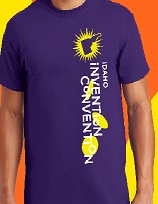 You are an inventor!Deadline to mail your order form and check:  APRIL 16, 2021Deep Purple short-sleeve shirt with white lettering and yellow orbsOrdering is optional.  Shirts available to participating inventors and teachers only.STUDENT’S NAME _________________________  SCHOOL__________TEACHER _____________________ PARENT PHONE  _______________PARENT EMAIL  _________________________COST: Purple short-sleeve t-shirt= $13.00Print the quantity of each size ordered:_____  Youth Small					_____  Adult Small		_____  Adult X-Large_____  Youth Medium				_____  Adult Medium_____  Youth Large					_____  Adult Large						____	   ADD $4.00 Required SHIPPING (each shirt) for Southeast or Southwest Regions    ****Print neatly Mailing address  ________________________________________________	____________________________________________________________________________     TOTAL NUMBER OF SHIRTS ORDERED Teachers or District Coordinators may send in one order with one check.  	Keep a list please._____  TOTAL MONEY ENCLOSED.      Please make checks to:  Idaho Invention ConventionMail check to:  Beth Brubaker 15612 N. Boot Hill Rd.    Hayden Lake, ID 83835